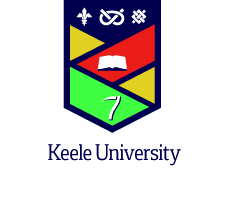 THIS FORM MUST BE COMPLETED AND APPROVED BY THE                                         APPROPRIATE SIGNATORIES BEFORE THE VISIT COMMENCESThis form is not to be used for visiting students. To apply for a research visiting student please refer to  www.keele.ac.uk/research/currentpgrstrudents/pgrforms/A copy of the completed form MUST be sent to Stuart Smith, Tax Manager (s.smith@keele.ac.uk).Where an international visitor is invited to Keele a copy of the letter of invitation and this form MUST be sent to the HR Link Advisor.SECTION 1 – Requesting Manager detailsSchool/ Research Office/ Institute/ Department:Requesting Manager:Contact name & number for queries if different from requesting manager:Name of host/ supervisor if different from requesting manager: SECTION 2 – Details of VisitorName of Visitor:Name of Visitor:Home Address:Local Address (if known):Contact Number:Email Address: Nationality:Home Institution:Type of visa required: Not applicable as UK/EU/EEA national  Standard visitor (up to 6 months) Standard visitor (academic only – up to 12 months) Paid Permitted Engagement (up to 1 month) Tier 5 (please contact HR)SECTION 3 – Details of VisitReason for Visit (please identify the purpose of the visit and the nature of the activities to be undertaken, ensuring sufficient detail is provided to support visa application, where applicable. Please also explain how this visit will contribute to University activities):Reason for Visit (please identify the purpose of the visit and the nature of the activities to be undertaken, ensuring sufficient detail is provided to support visa application, where applicable. Please also explain how this visit will contribute to University activities):Start date of visit:End date of visit:Use of facilities (please identify what access to facilities is required e.g. Office/ lab space, IT Facilities etc):Use of facilities (please identify what access to facilities is required e.g. Office/ lab space, IT Facilities etc):SECTION 4 – Financial InformationSECTION 4 – Financial InformationIs payment/ expenses to be offered: Yes                      NoPlease detail nature of any payment:Is funding within budget? YES                     No  Funding Type: Internal ExternalBudget Code (s):If External, Name and Type of Funding Body:SECTION 5 – Authorisation to engage visitorSECTION 5 – Authorisation to engage visitorSECTION 5 – Authorisation to engage visitorSECTION 5 – Authorisation to engage visitorNameSignatureDate AuthorisedRequesting HOS, FRD, RID or Admin Department HeadDean or Director